ПРОТОКОЛ №заседания комиссии по предупреждению и ликвидации ЧС и ПБ администрации МО «Боханский район»в режиме видеоконференцсвязиМесто проведения: актовый зал в здании администрации муниципального образования «Боханский район» (669311, Иркутская обл., Боханский р-н, ул. Ленина, 83, 1-й этаж).Вел заседание:На заседании присутствовали:ПОВЕСТКА ДНЯ:«Об исполнении решения КЧС и ПБ МО «Боханский район» протокол от 23.09.2020г. №5: по 2 вопросу п.2, срок исполнения до 20.11.2020г., исполнители Главы СП».По первому вопросу повестки дня выступил: главный специалист ГОЧС и ПБ МО «Боханский район» (Кабанов С.В.).Кабанов С.В. – в своей информации отметил следующее: информация об исполнении протокола от 23 сентября 2020 года №5 была представлена всеми исполнителями в полном объеме.Комиссия по предупреждению и ликвидации чрезвычайных ситуаций и обеспечению пожарной безопасности муниципального образования Боханский район решила:По первому вопросу повестки дня:Информацию секретаря комиссии, главного специалиста ГОЧС и ПБ (Кабанов С.В.) принять к сведению.Мероприятия, запланированные решением КЧС и ПБ от 23.09.2020 года на текущую дату исполнены в полном объеме.«О состоянии организации подвоза обучающихся в образовательных учреждениях Боханского района».По второму вопросу повестки дня выступила: начальник МКУ "Управление образования МО "Боханский район"" (Буяева Л.С.).Буяева Л.С. – в своей информации отметила следующее: в 15-ти образовательных организациях муниципального образования «Боханский район» осуществляется подвоз детей к месту учёбы и обратно.В 2019-2020 учебном году на подвозе было 633 обучающихся, то на 2020-2021 учебный год составляет 655 детей.Подвоз осуществляется на 15 автобусах марки ПАЗ и 4 единицы техники ГАЗ-322121., автобусы 2011, 2012, 2013, 2014, 2018 и 2020 года выпуска. Наличие существующего транспорта позволяет ОО осуществлять бесперебойный подвоз детей до места учёбы и обратно. ГСМ обеспечивается из муниципального бюджета, согласно заявок.В каждой образовательной организации определены специальные места высадки и посадки детей, которые оборудованы соответствующими знаками. Особое внимание уделяется организации безопасности обучающихся при подвозе к месту обучения и обратно домой, организованно обязательное сопровождение детей из числа дежурных учителей и ответственных лиц за безопасность перевозок, по приказу руководителя ОО.Сопровождающие лица, согласно всем инструктивным нормам несут полную ответственность за сохранность жизни и здоровья, обучающихся в пути следования. Подвоз осуществляется по утверждённым маршрутам, которые согласованны в ОГИБДД Боханского района.Во всех образовательных организациях, где осуществляется подвоз обучающихся, ответственные за безопасность дорожного движения прошли профессиональную переподготовку в 2018 году, согласно требований в каждом образовательной организации должен быть механик, но на сегодняшний день их нет (данное обучение платное), а также водительский состав (18 водителей) прошли психиатрическое обследование в 2017 году и в 2022 году, т.е. через 5 лет пройдут повторное обследование и ежегодно в марте месяце проходит на базе Боханского аграрного техникума ежегодную подготовку водителей в целях повышения квалификации на профессиональную компетентность в области БДД.Согласно Постановления правительства РФ от 27.02.2019 г. №195 «О лицензировании деятельности по перевозкам пассажиров и иных лиц автобусами» все образовательные организации получили бессрочные лицензии на право перевозок пассажиров.По договору с ОГБУЗ «Боханская РБ» все водители проходят предрейсовые медицинские осмотры.При выезде за пределы района автобусы проходят технический осмотр в ОГИБДД МО МВД России «Боханский».По состоянию на ноябрь месяц 2020 года все автобусы исправны, прошли технический осмотр и автострахование.С 1 июля 2021 года меняется срок эксплуатации автобусов для перевозки детей:- Требование о максимальном сроке эксплуатации автобусов приведено в пункте 3 правил организованной перевозки детей автобусами:Для осуществления организованной перевозки группы детей используется автобус, с года выпуска которого прошло не более 10 лет, который соответствует по назначению и конструкции техническим требованиям к перевозкам пассажиров, допущен в установленном порядке к участию в дорожном движении и оснащен в установленном порядке тахографом, а также аппаратурой спутниковой навигации ГЛОНАСС или ГЛОНАСС/GPS и оборудован ремнями безопасности.В обновлённой редакции данный пункт стал гораздо короче:- требования п. 3 Правил, утверждённых настоящим постановлением, в части касающейся требований к году выпуска автобуса, не применяются до 30 июня 2021 года, таким образом, до 30 июня 2021 года перевозчики могут использовать автобусы любого срока эксплуатации для перевозки детей.Если в 2021 году предстояло обновление автотранспорта задействованных на подвозе детей в количестве 6 единиц, марки ПАЗ, то до 30 июня 2021 года не будет ни каких поставок.Желательно запустить второй автобус марки ПАЗ в Боханской СОШ №1, т.к. количество детей на подвозе в данной школе составляет 126 детей, нуждающихся ещё 130 детей, школа работает в двухсменном режиме.Комиссия по предупреждению и ликвидации чрезвычайных ситуаций и обеспечению пожарной безопасности муниципального образования Боханский район решила:По второму вопросу повестки дня:Информацию начальника МКУ «Управление образования МО «Боханский район»» (Буяева Л.С.) принять к сведению.«О состоянии источников наружного противопожарного водоснабжения в населенных пунктах МО «Боханский район» в 2020 году, по итогам осенней проверки».По третьему вопросу повестки дня выступил: заместитель начальника 44-ПСЧ (По охране п. Бохан) 2-го пожарно-спасательного отряда Федеральной Противопожарной Службы ГУ МЧС России по Иркутской области (Бураев А.А.).Бураев А.А. – в своей информации отметил следующее: по итогам осенней проверки искусственных источников НППВ в 2020 году на территории Боханского района расположено 98 водонапорных башен (весна 2020г.-100 ВБ). 94 водонапорные башни находятся в собственности сельских поселений из них неисправно 6 водонапорных башен (весна 2020г.-7 неисправных ВБ), 4 объектовые водонапорные башни все водонапорные башни исправны (весна 2020г.- все водонапорные башни исправны)В 6 н.п. отсутствуют источники НППВ, в каждом из которых проживает менее 50 чел., где в соответствии со ст. 68. п.5. Федерального закона от 22 июля 2008 г. № 123-ФЗ «Технический регламент о требованиях пожарной безопасности» допускается не предусматривать искусственное наружное противопожарное водоснабжение. Это населенные пункты: д. Веселая Поляна-15чел. и д. Базой-11чел. (МО «Шаралдай»), д. Парамоновка-10 чел. (МО «Тихоновка»), д. Жилкино-28 чел. (МО Александровское), д. Вантеевская-16 чел. и д. Склянка-12 чел. (МО «Каменка»).В 10 сельских поселениях (МО «Новая-Ида», МО «Шаралдай», МО «Тихоновка», МО «Хохорск», МО «Середкино», МО «Казачье», МО «Каменка», МО «Олонки», МО «Александровское» и МО «Бохан») нарушений по наружному противопожарному водоснабжению не выявлено.В 3 сельских поселениях (МО «Буреть», МО «Тараса» и МО «Укыр») выявлены практически одни и те же нарушения - патрубок для заправки пожарного автомобиля расположен ниже емкости АЦ пожарного автомобиля.МО «Буреть» 3 ВНБ расположенные по адресу: д. Быргазова ул. Колхозная, д. Шарагун ул. Дорожная и д. Грязная ул. Пионерская, 1а.МО «Тараса» 2 ВНБ расположенные по адресу: с. Тараса ул. Колхозная 18 и д. Новый Алендарь ул. Школьная, 3.МО «Укыр» 1 ВБ расположенная по адресу: д. Усть Укыр ул. Верхняя 1а.На сегодня остро стоит вопрос о приведении в соответствие НППВ на территории комплекса зданий ОГБУЗ «Боханская районная больница», где из 5 пожарных гидрантов на данный момент исправен только 1.- нет табличек с указанием расположения гидрантов;- затруднено движение пожарной техники по территории больницы, проезды заставлены личным автотранспортом в связи с чем нет возможности подъезда к противопожарному водоснабжению;Комиссия по предупреждению и ликвидации чрезвычайных ситуаций и обеспечению пожарной безопасности муниципального образования Боханский район решила:По третьему вопросу повестки дня:Информацию заместителя начальника 44 ПСЧ (по охране п. Бохан) 2-го пожарно-спасательного отряда Федеральной Противопожарной Службы ГУ МЧС России по Иркутской области (Бураева А.А.) принять к сведению.Рекомендовать главе сельского поселения МО «Буреть» (Ткач А.С.):Устранить нарушения, выявленные при проведении осенней проверки наружного противопожарного водоснабжения, находящегося по адресу: д. Быргазова ул. Колхозная, д. Шарагун ул. Дорожная, д. Грязная ул. Пионерская, 1а;Информацию о проделанной работе представить председателю КЧС и ПБ МО «Боханский район» (Коняев Э.И.) на электронный адрес: kabanovsv62@yandex.ru и заместителю начальника 44 ПСЧ (по охране п. Бохан) 2-го пожарно-спасательного отряда Федеральной Противопожарной Службы ГУ МЧС России по Иркутской области (Бураев А.А.) на электронный адрес: pch44.bokhan@mail.ru.Срок исполнения: до 25.12.2020 года.Рекомендовать главе сельского поселения МО «Тараса» (Таряшинов А.М.):Устранить нарушения, выявленные при проведении осенней проверки наружного противопожарного водоснабжения, находящегося по адресу: с. Тараса ул. Колхозная 18 и д. Новый Алендарь ул. Школьная, 3;Информацию о проделанной работе представить председателю КЧС и ПБ МО «Боханский район» (Коняев Э.И.) на электронный адрес: kabanovsv62@yandex.ru и заместителю начальника 44 ПСЧ (по охране п. Бохан) 2-го пожарно-спасательного отряда Федеральной Противопожарной Службы ГУ МЧС России по Иркутской области (Бураев А.А.) на электронный адрес: pch44.bokhan@mail.ru.Срок исполнения: до 25.12.2020 года.Рекомендовать главе сельского поселения МО «Укыр» (Багайников В.А.):Устранить нарушения, выявленные при проведении осенней проверки наружного противопожарного водоснабжения, находящегося по адресу: д. Усть Укыр ул. Верхняя, 1а;Информацию о проделанной работе представить председателю КЧС и ПБ МО «Боханский район» (Коняев Э.И.) на электронный адрес: kabanovsv62@yandex.ru и заместителю начальника 44 ПСЧ (по охране п. Бохан) 2-го пожарно-спасательного отряда Федеральной Противопожарной Службы ГУ МЧС России по Иркутской области (Бураев А.А.) на электронный адрес: pch44.bokhan@mail.ru.Срок исполнения: до 25.12.2020 года.Рекомендовать главам сельских поселений:Провести работу по своевременному утеплению ВНБ для дальнейшей эксплуатации в условиях отрицательных температур, недопущению образования льда на подъездных путях к ВНБ и их своевременной очистке от снега;Информацию о проделанной работе представить председателю КЧС и ПБ МО «Боханский район» (Коняев Э.И.) на электронный адрес: kabanovsv62@yandex.ru и заместителю начальника 44 ПСЧ (по охране п. Бохан) 2-го пожарно-спасательного отряда Федеральной Противопожарной Службы ГУ МЧС России по Иркутской области (Бураев А.А.) на электронный адрес: pch44.bokhan@mail.ru.Срок исполнения: до 25.12.2020 года.Рекомендовать главному врачу ОГБУЗ «Боханская РБ» (Ханташкеев В.Б.):Привести в соответствие пожарные гидранты, находящееся на территории комплекса зданий ОГБУЗ «Боханская РБ»;Установить таблички с указанием расположения гидрантов;Организовать свободный проезд пожарной техники по территории больницы, для подъезда к противопожарному водоснабжению;Информацию о проделанной работе представить председателю КЧС и ПБ МО «Боханский район» (Коняев Э.И.) на электронный адрес: kabanovsv62@yandex.ru и заместителю начальника 44 ПСЧ (по охране п. Бохан) 2-го пожарно-спасательного отряда Федеральной Противопожарной Службы ГУ МЧС России по Иркутской области (Бураев А.А.) на электронный адрес: pch44.bokhan@mail.ru.Срок исполнения: до 25.12.2020 года. «О принимаемых мерах профилактики пожаров в жилом секторе в зимний период на территории МО «Боханский район» в 2020-2021 годах».По четвертому вопросу повестки дня выступил: заместитель главного государственного инспектора У-ОБО по пожарному надзору (Сахаров С.А.) и главы сельских поселений.Сахаров С.А. – в своей информации отметил следующее: с начала года на территории Боханского района произошло 41 техногенный пожар, погиб 1 человек, пострадавших нет. За АППГ произошло 42 техногенных пожара, погибших и пострадавших не было.По муниципальным образованиям за 2020 год пожары распределились следующим образом: МО Бохан – 9 случаев, МО Хохорск, МО Олонки, МО Новая Ида, МО Тихоновка – по 5 случаев, МО Укыр – 4 случая, МО Александровское, МО Каменка, МО Казачье – по 2 случая, МО Тараса, МО Буреть – по 1 случаю, МО Середкино, МО Шаралдай пожаров не было.В большинстве случаев причиной пожара послужило нарушение требований пожарной безопасности при эксплуатации электросети и электробытовых приборов – 23 случая, 8 случаев от неисправности печного отопления, 7 случаев неосторожного обращения с огнем, 3 пожара по причине поджога.В целях стабилизации оперативной обстановки с пожарами и недопущения гибели людей на пожарах на территории Боханского района в течении года был проведен комплекс профилактических мероприятий. В данной работе были задействованы органы местного самоуправления, сотрудники ОНД, сотрудники полиции, работники пожарных частей, лесной охраны, социальной защиты, волонтёры, добровольцы, старосты и другие. Проводились противопожарные инструктажи, распространялись памятки пожарной безопасности. В районной газете «Сельская правда» выходили заметки на противопожарную тематику. Профилактические материалы размещались на интернет-сайтах администрации МО «Боханский район» и администраций муниципальных образований, мессенджере «Viber», социальной сети «Одноклассники». В течение года были обследованы места проживания неблагополучных и социально-опасных семей, одиноких пенсионеров и инвалидов, проводилась работа по установке автономных пожарных извещателей, в том числе с GSM-модулем. По громкоговорящей связи транслировались аудиоролики на противопожарную тематику.Комиссия по предупреждению и ликвидации чрезвычайных ситуаций и обеспечению пожарной безопасности муниципального образования Боханский районрешила:По четвертому вопросу повестки дня:Информацию заместителя главного государственного инспектора У-ОБО по пожарному надзору (Сахаров С. А.) и глав сельских поселений принять к сведению.Рекомендовать главам сельских поселений с учетом сложившейся сложной эпидемиологической обстановкой:Продолжить работу по распространению наглядной агитации на информационных стендах, размещению статьей и заметок в местных вестниках, социальных сетях, интернет-сайтах, мессенджерах Viber, WhatsApp, особое внимание уделить правилам пожарной безопасности при эксплуатации отопительных печей, электрооборудования и электросети;Доводить до населения правила пожарной безопасности через средства громкоговорящей связи;Проверять водонапорные башни, обеспечить пути подъезда к местам забора воды пожарной и приспособленной к тушению пожаров техникой;Информацию о проделанной работе представить председателю КЧС и ПБ МО «Боханский район» (Коняев Э.И.) на электронный адрес: kabanovsv62@yandex.ru и заместителю главного государственного инспектора У-ОБО по пожарному надзору (Сахаров С. А.) на электронный адрес: ondbohan@mail.ru Срок исполнения: до 10.12.2020 года.Начальнику МКУ «Управление образования МО «Боханский район»» (Буяева Л.С.):Организовать работу в образовательных учреждениях Боханского района по проведению дополнительных занятий по изучению правил пожарной безопасности в школе и быту с обучающимися, педагогическим и техническим персоналом;При выявлении грубых нарушений требований пожарной безопасности информировать отдел надзорной деятельности по Усть-Ордынскому Бурятскому округу и Ольхонскому району;Информацию о проделанной работе представить председателю КЧС и ПБ МО «Боханский район» (Коняев Э.И.) на электронный адрес: kabanovsv62@yandex.ru и заместителю главного государственного инспектора У-ОБО по пожарному надзору (Сахаров С. А.) на электронный адрес: ondbohan@mail.ru.Срок исполнения: до 10.12.2020 года.«О мерах по подготовке к безопасной эксплуатации водных объектов в осенне-зимний период 2020-2021 г.г. на территории Боханского района».По пятому вопросу повестки дня выступил: старший госинспектор по маломерным судам Боханской группы патрульной службы «Центр ГИМС МЧС России по Иркутской области» (Намсараев З.М.).Намсараев З.М. – в своей информации отметил следующее: недостаточная информированность населения о состоянии ледовой обстановки на водоёмах, ненадлежащий контроль со стороны взрослых за детьми, а также пренебрежение элементарными правилами поведения на водоемах в период становления ледового покрова, каждый год приводит к возникновению несчастных случаев, связанных с гибелью людей в результате провалов под лёд.В целях недопущения происшествий на водных объектах и гибели людей прошу рассмотреть вопрос по созданию и работе мобильных (временных) групп в потенциально опасных местах направленной на выявление мест выхода людей и выезда автотранспорта на лёд, в том числе для подлёдного лова рыбы.12 октября 2020 года нами в адрес глав муниципальных образований Боханского района были направлены письма с рекомендациями провести ряд мероприятий, направленных на обеспечение безопасности жизни и здоровья людей при использовании водных объектов в зимний период 2020-2021 годов. О выполненных и планируемых мероприятиях необходимо было проинформировать Боханскую группу патрульной службы Центра ГИМС до 20 ноября 2020 года, ответы с информацией поступили от всех. Все главы администраций муниципальных образований доложили о том, что провели работы по обновлению нормативно правовой документации, разработке и выполнению планов по подготовке к зимнему периоду.Комиссия по предупреждению и ликвидации чрезвычайных ситуаций и обеспечению пожарной безопасности муниципального образования Боханский районрешила:По пятому вопросу повестки дня:Информацию старшего госинспектора по маломерным судам Боханской группы патрульной службы «Центр ГИМС МЧС России по Иркутской области» (Намсараев З. М.) принять к сведению.«О безопасности населения на водных объектах в зимний период 2020-2021 годов».По шестому вопросу повестки дня выступил: старший госинспектор по маломерным судам Боханской группы патрульной службы «Центр ГИМС МЧС России по Иркутской области» (Намсараев З.М.).Намсараев З.М. – в своей информации отметил следующее: в связи с наступлением низких температур должны быть проведены мероприятия, направленные на:- своевременное выявление несанкционированных съездов на лед водных объектов, принятие мер к их заграждению всеми доступными способами, контролем за выставленными знаками о запрете выезда на лед и их своевременному обновлению;- выявлению лиц, выезжающих на лед вне ледовых переправ и привлечению их к административной ответственности в соответствии с законом Иркутской области от 29 декабря 2007 года № 153-ОЗ «Об административной ответственности за нарушение Правил охраны жизни людей на водных объектах в Иркутской области» (прошу обратить внимание, что согласно п.37 Правил охраны жизни людей на водных объектах Иркутской области от 08.10.2009 г. №280/59-пп выезд автотранспорта на лед вне ледовых переправ запрещен); - проведение профилактической работы с населением по запрету выезда автотранспорта на лед, соблюдению правил поведения на водных объектах в зимний период. А также недопустимости оставления несовершеннолетних детей без присмотра со стороны взрослых. Особое внимание в этих вопросах нужно уделить неблагополучным и многодетным семьям.Также прошу о всех происшествиях и предпосылках к ним, проводимых или запланированных массовых мероприятиях на водных объектах информировать ЕДДС МО «Боханский район» и Боханскую группу патрульной службы Центра ГИМС МЧС России по Иркутской области.Комиссия по предупреждению и ликвидации чрезвычайных ситуаций и обеспечению пожарной безопасности муниципального образования Боханский районрешила:По шестому вопросу повестки дня:Информацию старшего госинспектора по маломерным судам Боханской группы патрульной службы «Центр ГИМС МЧС России по Иркутской области» (Намсараев З. М.) принять к сведению.Рекомендовать главам сельских поселений в целях обеспечения безопасности людей на водных объектах выполнить следующий комплекс мероприятий:Взять на контроль проведение культурно-массовых и спортивных мероприятий на льду водных объектов, а также места массового выхода людей на лёд для подледного лова рыбы;Организовать работу по утверждению мест массового выхода людей на лёд для подлёдной рыбалки, а также оборудование мест информационными материалами, иметь минимальный перечень спасательных средств;Организовать временные мобильные группы из числа работников администрации, сотрудников полиции, медицинских работников, государственных инспекторов ГИМС, в местах массового выхода людей на лёд для подлёдной рыбалки и в местах возможного несанкционированного выезда автотранспорта на лед, особенно в выходные и праздничные дни;Организовать мероприятия, направленные на предотвращение выезда автотранспорта на лёд вне ледовых переправ, путем отсыпки подъездных путей, установки запрещающих знаков;Информацию о проделанной работе представить председателю КЧС и ПБ МО «Боханский район» (Коняев Э.И.) на электронный адрес: kabanovsv62@yandex.ru и старшему госинспектору по маломерным судам Боханской группы патрульной службы «Центр ГИМС МЧС России по Иркутской области» (Намсараев З.М.) на электронный адрес: bohangims.ru@yandex.ru .Срок исполнения: до 25.12.2020 года.Рекомендовать руководителям предприятий и организаций провести собрания в трудовых коллективах с доведением информации об опасности выезда на лёд вне ледовых переправ и проведением дополнительных инструктажей.Рекомендовать КДН и ЗП МО «Боханский район» (Никитина М.В.): Совместно с представителями муниципальных образований и инспекторами по маломерным судам провести профилактические мероприятия (инструктажи) с неблагополучными и многодетными семьями, проживающими вблизи водных объектов, по вопросу соблюдения правил нахождения на водных объектах в зимний период и недопустимости оставления несовершеннолетних детей без присмотра со стороны взрослых;Информацию о проделанной работе представить председателю КЧС и ПБ МО «Боханский район» (Коняев Э.И.) на электронный адрес: kabanovsv62@yandex.ru и старшему госинспектору по маломерным судам Боханской группы патрульной службы «Центр ГИМС МЧС России по Иркутской области» (Намсараев З.М.) на электронный адрес: bohangims.ru@yandex.ru .Срок исполнения: до 25.12.2020 года.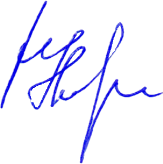 УТВЕРЖДАЮУТВЕРЖДАЮУТВЕРЖДАЮУТВЕРЖДАЮУТВЕРЖДАЮУТВЕРЖДАЮУТВЕРЖДАЮМэр,Мэр,Мэр,Мэр,Мэр,Мэр,Мэр,председатель комиссии по предупреждению и ликвидации чрезвычайных ситуаций и обеспечению пожарной безопасности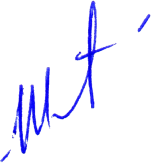 председатель комиссии по предупреждению и ликвидации чрезвычайных ситуаций и обеспечению пожарной безопасностипредседатель комиссии по предупреждению и ликвидации чрезвычайных ситуаций и обеспечению пожарной безопасностипредседатель комиссии по предупреждению и ликвидации чрезвычайных ситуаций и обеспечению пожарной безопасностипредседатель комиссии по предупреждению и ликвидации чрезвычайных ситуаций и обеспечению пожарной безопасностипредседатель комиссии по предупреждению и ликвидации чрезвычайных ситуаций и обеспечению пожарной безопасностипредседатель комиссии по предупреждению и ликвидации чрезвычайных ситуаций и обеспечению пожарной безопасностиЭ.И. КоняевЭ.И. Коняев«25»ноябряноября2020 года25 ноября 2020 годаВремя: 10:00п. Бохан- Бадагуева Оксана Родионовна – первый заместитель мэра, заместитель председателя комиссии по предупреждению и ликвидации чрезвычайных ситуаций и обеспечению пожарной безопасности администрации муниципального образования «Боханский район».Заместители председателя комиссии:Заместители председателя комиссии:Бадагуева Оксана РодионовнаПервый заместитель мэра администрации муниципального образования «Боханский районИванов Виталий ВасильевичЗаместитель мэра по ЖКХ адм. МО «Боханский район»Секретарь комиссии:Секретарь комиссии:Кабанов Степан ВладимировичГлавный специалист ГО ЧС и ПБ адм. МО «Боханский район»Члены комиссии:Члены комиссии:Позднякова Людмила ИвановнаГлава адм. МО «Александровское»(в режиме ВКС)Сахьянов Леонид НиколаевичГлава администрации МО «Бохан»(в режиме ВКС)Ткач Александр СергеевичГлава администрации МО «Буреть»(в режиме ВКС)Пушкарева Татьяна СергеевнаГлава администрации МО «Казачье»(в режиме ВКС)Артанов Владимир НиколаевичГлава администрации МО «Каменка»(в режиме ВКС)Баханова Лина ВладимировнаГлава администрации МО «Новая Ида»(в режиме ВКС)Нефедьев Сергей НиколаевичГлава администрации МО «Олонки»(в режиме ВКС)Середкина Ирина АлексеевнаГлава администрации МО «Середкино»(в режиме ВКС)Таряшинов Алексей МихайловичГлава администрации МО «Тараса»(в режиме ВКС)Скоробогатова Марина ВладимировнаГлава администрации МО «Тихоновка»(в режиме ВКС)Барлуков Василий АпполоновичГлава администрации МО «Хохорск»(в режиме ВКС)Ханхареев Дмитрий ИльичГлава администрации МО «Шаралдай»(в режиме ВКС)Буяева Лариса СавватеевнаНачальник УО администрации МО «Боханский район»Клементьева Валентина МихайловнаНачальник отдела культуры администрации МО «Боханский район»Кустов Сергей ГавриловичНачальник ОГБУ «Боханская станция по борьбе с болезнями животных»Петрова Александра ЕвгеньевнаГлавный редактор МБУ Боханская редакция районной газеты "Сельская правда"(в режиме ВКС)Сахаров Степан АлександровичЗаместитель главного государственного инспектора У-ОБО по пожарному надзору, подполковник внутренней службы(в режиме ВКС)ПРИСУТСТВУЮЩИЕ:ПРИСУТСТВУЮЩИЕ:Бураев Алексей АлександровичЗам. Начальника 44-ПСЧ (По охране п. Бохан)(в режиме ВКС)ПРИГЛАШЕННЫЕ:ПРИГЛАШЕННЫЕ:Намсараев Зандан МаксимовичСтарший госинспектор по маломерным судам Боханской группы патрульной службы «Центр ГИМС МЧС России по Иркутской области»(в режиме ВКС)Открытие заседания КЧС и ПБОткрытие заседания КЧС и ПБ10:00-10:05(5 мин.)Оглашение повестки дня, вступительное слово, заместителя председателя КЧС и ПБ администрации МО «Боханский район»Бадагуева Оксана Родионовна«Об исполнении решения КЧС и ПБ МО «Боханский район» протокол от 23.09.2020г. №5: по 2 вопросу п.2, срок исполнения до 20.11.2020г., исполнители Главы СП».«Об исполнении решения КЧС и ПБ МО «Боханский район» протокол от 23.09.2020г. №5: по 2 вопросу п.2, срок исполнения до 20.11.2020г., исполнители Главы СП».Докладчик:10:05-10:15(10 мин.)Секретарь комиссии, главный специалист ГОЧС и ПБ МО "Боханский район"Кабанов Степан Владимирович«О состоянии организации подвоза обучающихся в образовательных учреждениях Боханского района».«О состоянии организации подвоза обучающихся в образовательных учреждениях Боханского района».Докладчик:10:15-10:25(10 мин.)Начальник МКУ "Управление образования МО "Боханский район""Буяева Лариса Савватеевна«О состоянии источников наружного противопожарного водоснабжения в населенных пунктах МО «Боханский район» в 2020 году, по итогам осенней проверки».«О состоянии источников наружного противопожарного водоснабжения в населенных пунктах МО «Боханский район» в 2020 году, по итогам осенней проверки».Докладчик:10:25-10:35(10 мин.)Заместитель начальника 44-ПСЧ (По охране п. Бохан)Бураев Алексей Александрович«О принимаемых мерах профилактики пожаров в жилом секторе в зимний период на территории МО «Боханский район» в 2020-2021 годах».«О принимаемых мерах профилактики пожаров в жилом секторе в зимний период на территории МО «Боханский район» в 2020-2021 годах».Докладчики:10:35-10:45(10 мин.)Заместитель главного государственного инспектора У-ОБО по пожарному надзору, подполковник внутренней службыСахаров Степан Александрович;Докладчики:10:35-10:45(10 мин.)Главы сельских поселений«О мерах по подготовке к безопасной эксплуатации водных объектов в осенне-зимний период 2020-2021 г.г. на территории Боханского района».«О мерах по подготовке к безопасной эксплуатации водных объектов в осенне-зимний период 2020-2021 г.г. на территории Боханского района».Докладчик:10:45-10:55(10 мин.)Старший госинспектор по маломерным судам Боханской группы патрульной службы «Центр ГИМС МЧС России по Иркутской области»Намсараев Зандан Максимович6. «О безопасности населения на водных объектах в зимний период 2020-2021 годов».6. «О безопасности населения на водных объектах в зимний период 2020-2021 годов».Докладчик:10:55-11:05(10 мин.)Старший госинспектор по маломерным судам Боханской группы патрульной службы «Центр ГИМС МЧС России по Иркутской области»Намсараев Зандан МаксимовичЗакрытие заседания КЧС и ПБЗакрытие заседания КЧС и ПБ11:05-11:10(5 мин.)Оглашение решения КЧС и ПБ, заключительное слово, заместителя председателя КЧС и ПБ администрации МО «Боханский район»Бадагуева Оксана РодионовнаСекретарь комиссии, главный специалист ГО ЧС и ПБС.В. Кабанов.